Заключение №41по результатам проверки достоверности годовой бюджетной отчетности администрации Новожилкинского сельского поселения Усольского муниципального района Иркутской области1.Основание для проведения мероприятия: статьи 264.1, 264.2 Бюджетного кодекса Российской Федерации;пункт 3 статьи 9 Федерального закона от 07.02.2011г. №6-ФЗ «Об общих принципах организации и деятельности контрольно-счетных органов субъектов Российской Федерации и муниципальных образований»; Положение о Контрольно-счетной палате Усольского муниципального района Иркутской области, утвержденное решением Думы Усольского муниципального района Иркутской области от 23.11.2021г. №213;Порядок проведения внешней проверки годового отчета об исполнении бюджета Усольского муниципального района Иркутской области, утвержденный решением Думы Усольского муниципального района Иркутской области от 22.02.2022г. №235;план деятельности Контрольно-счетной палаты Усольского муниципального района Иркутской области на 2023 год; распоряжение председателя Контрольно-счетной палаты Усольского муниципального района Иркутской области от 14.03.2023г. №16.2.Предмет мероприятия: Бюджетная (бухгалтерская) отчетность, представленная главным администратором бюджетных средств, в соответствии с требованиями приказа Минфина России от 28.12.2010г. №191н «Об утверждении Инструкции о порядке составления и представления годовой, квартальной и месячной отчетности об исполнении бюджетов бюджетной системы Российской Федерации» (далее – Инструкция №191н), приказа Минфина России от 25.03.2011г. №33н Инструкции о порядке составления, представления годовой, квартальной бухгалтерской отчетности государственных (муниципальных) бюджетных и автономных учреждений (далее – Инструкция №33н).3.Объекты мероприятия: Администрация Новожилкинского сельского поселения Усольского муниципального района Иркутской области (далее- Администрация);Муниципальное бюджетное учреждение культуры «Новожилкинский центр культурно-информационной и спортивной деятельности» (далее – МБУК «Новожилкинский ЦКИСД»)Объекты встречных проверок по мере необходимости.4.Цели и вопросы мероприятия: Цель: Установление полноты и достоверности бюджетной, бухгалтерской отчетности главным администратором бюджетных средств (далее-ГАБС), за отчетный финансовый год, ее соответствие требованиям нормативных правовых актов.Вопросы:анализ бюджетной, бухгалтерской отчетности на соответствие требованиям нормативных правовых актов в части ее состава, содержания, и срока представления для проведения внешней проверки;анализ достоверности показателей бюджетной, бухгалтерской отчетности, оценка взаимосвязанных показателей форм бюджетной, бухгалтерской отчетности;оценка достоверного представления о финансовом положении экономического субъекта на основании данных бухгалтерской отчетности;5.Исследуемый период: 2022 год.6.Состав ответственных исполнителей:Чехова Евгения Владимировна, консультант по переданным полномочиям Контрольно-счетной палаты Усольского муниципального района Иркутской области. 7.Сроки проведения мероприятия с 16 марта 2023 года по 17 апреля 2023 года.В соответствии с распоряжением администрации Новожилкинского сельского поселения Усольского муниципального района Иркутской области от 28.10.2021г. №125-р «Об утверждении перечней главных администраторов доходов бюджета Новожилкинского сельского поселения Усольского муниципального района Иркутской области» Администрация является главным администратором доходов бюджета по коду «901».Администрация является учредителем МБУК «Новожилкинский ЦКИСД».Годовая бюджетная, бухгалтерская отчетность Администрации, МБУК «Новожилкинский ЦКИСД» в целом соответствует требованиям п.4 Инструкции №191н, п.6 Инструкции №33н по оформлению годовой бюджетной, бухгалтерской отчетности: сброшюрована, пронумерована, имеет оглавление и представлена с сопроводительным письмом.Бюджетная, бухгалтерская отчетность подписана главой Новожилкинского сельского поселения Усольского муниципального района Иркутской области (Добрынин С.И.), директором МБУК «Новожилкинский ЦКИСД» (Петрова С.Н), начальником централизованной бухгалтерии (Сафонова Е.А.), ведущим бухгалтером (Миронова Ж.Е).Состав бюджетной, бухгалтерской отчетности соответствует требованиям п.3 ст.264.1 Бюджетного кодекса РФ, п.11.1 Инструкции №191н и п.12 Инструкции №33н.В соответствии с пп.1 п.1 ст.160.2-1. БК РФ установлены бюджетные полномочия отдельных участников бюджетного процесса по организации и осуществлению внутреннего финансового аудита. Постановлением от 31.01.2022г. №36 принято решение об упрощенном осуществлении внутреннего финансового аудита в Администрации и наделении полномочиями по осуществлению внутреннего финансового аудита главу Новожилкинского сельского поселения Усольского муниципального района Иркутской области. В соответствии с п.9 Инструкции №191н, п.4 Инструкции №33н бюджетная, бухгалтерская отчетность составлена нарастающим итогом с начала года в рублях с точностью до второго десятичного знака после запятой. Анализ форм годовой бюджетной отчетности Администрации показал следующее: Баланс главного распорядителя, распорядителя, получателя бюджетных средств, главного администратора, администратора источников финансирования дефицита бюджета, главного администратора, администратора доходов бюджета (ф.0503130) (далее – Баланс) заполнен в соответствии с требованиями, установленными Инструкцией №191н и содержит данные о стоимости активов, обязательств, финансовом результате на начало года и конец года. В графах «На конец отчетного периода» отражены данные о стоимости активов и обязательств, финансовом результате на 1 января 2023 года, с учетом проведенных заключительных оборотов по счетам бюджетного учета.По состоянию на 01.01.2023г. основные средства (раздел 1 «Нефинансовые активы») уменьшились на 654,58 тыс.руб. по сравнению с началом 2022 года и составили 21 893,97 тыс.руб. Непроизведенные активы не изменились., остаточная стоимость на 01.01.2023г. составила 7 357,55 тыс.руб.Материальные запасы увеличились на 2,29 тыс.руб., остаточная стоимость на 01.01.2023г. составила 6,57 тыс.руб.Вложения в нефинансовые активы увеличились на 12,50 тыс.руб. и составили на 01.01.2023г. 12,50 тыс.руб.Нефинансовые активы имущества казны увеличились на 1 630,74 тыс.руб., остаточная стоимость на 01.01.2023г. составила 25 870,65 тыс.руб.Раздел 1 «Нефинансовые активы» подтверждается данными ф.0503168 «Сведения о движении нефинансовых активов». В ф.0503168 в полном объеме отражено движение нефинансовых активов.Итоги по разделу 2 «Финансовые активы» по сравнению с началом 2022 года увеличились на 35 270,96 тыс.руб. и по состоянию на 01.01.2023 года составили 62 033,59 тыс.руб., в том числе, средства во временном распоряжении в сумме 249,00 тыс.руб.Остаток денежных средств на лицевых счетах Администрации отражен в сумме 1 364,21 тыс.руб., в том числе, средства во временном распоряжении в сумме 249,00 тыс.руб., что соответствует ф.0503178 «Сведения об остатках денежных средств на счетах получателя бюджетных средств».Показатели Баланса, отраженные по разделу 2 «Финансовые активы» подтверждаются данными ф.0503169 «Сведения по дебиторской и кредиторской задолженности» в части дебиторской задолженности. По разделу 3 «Обязательства» подтверждается данными ф.0503169 «Сведения по дебиторской и кредиторской задолженности» в части кредиторской задолженности.По разделу 4 «Финансовый результат» подтверждается данными ф.0503110 «Справка по заключению счетов бюджетного учета отчетного финансового года». Строка 570 Баланса – разница граф 6 и 3 по бюджетной деятельности равна разнице граф 7 и 6 «Итого» раздела 1 «Бюджетная деятельность» справки ф.0503110.Согласно справке, к Балансу на забалансовых счетах числится сомнительная задолженность в сумме 125,73 тыс.руб., поступления денежных средств в сумме 269,52 тыс.руб., выбытия денежных средств в сумме 20,52 тыс.руб., основные средства в эксплуатации в сумме 1 004,78 тыс.руб.При проверке контрольных соотношений показателей Баланса ф.0503130 с формой «Отчет о финансовых результатах деятельности» (ф.0503121) расхождений не выявлено. Отчет об исполнении бюджета главного распорядителя, распорядителя, получателя бюджетных средств, главного администратора, администратора источников финансирования дефицита бюджета, главного администратора, администратора доходов бюджета (ф. 0503127) (далее – Отчет ф. 0503127). Согласно данным Отчета ф.0503127 за 2022 год, утвержденные бюджетные назначения по доходам утверждены в сумме 29 737,62 тыс.руб., исполнение составило в сумме 30 022,81 тыс.руб. В соответствии с п.52 Инструкции №191н ф. 0503127 составляется на основании данных по исполнению бюджета получателей бюджетных средств, администраторов источников финансирования дефицита бюджета, администраторов доходов бюджета в рамках осуществляемой ими бюджетной деятельности, таким образом согласно п.55 Инструкции №191н по разделу «Доходы бюджета» главными администраторами доходов бюджета отражаются суммы плановых (прогнозных) показателей по закрепленным за ним доходам бюджета. Согласно п.56 Инструкции №191н в графе 5 раздела «Расходы бюджета» Отчета ф.0503127 заполняются главным распорядителем, распорядителем, получателем бюджетных средств и отражаются в сумме утвержденных (доведенных) лимитов бюджетных обязательств в объеме годовых назначений текущего финансового года, с учетом последующих изменений, оформленных в установленном порядке на отчетную дату.Утвержденные бюджетные назначения, лимиты на отчетную дату составили в сумме 30 032,96 тыс.руб. Исполнение расходной части бюджета Администрации предусмотрено в размере 29 202,94 тыс.руб., плановые показатели по расходам бюджета выполнены на 97,24%. Неисполненные бюджетные назначения за отчетный период составляют 830,02 тыс.руб.Отчет о финансовых результатах деятельности (ф.0503121) (далее –ф.0503121). При анализе ф.0503121 в кодовой зоне заполнен код субъекта бюджетной отчетности ГРБС, суммовые значения формы отражены по муниципальному образованию, в связи с этим невозможно определить кем из субъектов бюджетной отчетности (п.11.1 или п.11.2 Инструкции №191н) составлен отчет. Показатели отражаются в отчете в разрезе бюджетной деятельности (графа 4), средств во временном распоряжении (графа 5) и итогового показателя (графа 6).Отчет о движении денежных средств (ф.0503123) (далее – ф.0503123). Согласно Инструкции №191н ф.0503123 составлена на основании данных о движении денежных средств на едином счете бюджета, открытом в органе, осуществляющем кассовое обслуживание исполнения бюджета в разрезе кодов КОСГУ. В разделе 4 «Аналитическая информация по выбытиям» приведены сведения по выбытиям, отраженным в разделе с разбивкой сумм по соответствующим кодам КОСГУ, разделам, подразделам, кодам видов расходов. Пояснительная записка (ф. 0503160) (далее – Пояснительная записка) составлена в разрезе 5 разделов, что соответствует требованиям Инструкции №191н. При анализе Пояснительной записки невозможно идентифицировать кем из субъектов бюджетной отчетности п.11.1 или п.11.2 Инструкции №191н представлена Пояснительная записка.В текстовой части Пояснительной записки в разделе 1 «Организационная структура субъекта бюджетной отчетности» указана информация о передаче полномочий по ведению бухгалтерского учета централизованной бухгалтерии Комитета по экономике и финансам администрации Усольского района на основании соглашения (начальник централизованной бухгалтерии Сафонова Е.А., ведущий бухгалтер Миронова Ж.Е). К пояснительной записке Администрацией предоставлены «Сведения о направлениях деятельности» (таблица 2), в соответствии п.152 Инструкции №191н данные сведения представляются таблицей 1 и информация характеризует изменения направлений деятельности субъекта бюджетной отчетности за отчетный год в части тех видов деятельности, которые впервые были осуществлены субъектом бюджетной отчетности в отчетном году и (или) которые были прекращены им в отчетном году.В соответствии с п.152 Инструкции №191н в разделе 2 «Результаты деятельности субъекта бюджетной отчетности» Пояснительной записки указана информация о техническом состоянии, эффективности использования, обеспеченности субъекта бюджетной отчетности основными фондами.В раздел 3 «Анализ отчета об исполнении бюджета субъектом бюджетной отчетности» включены следующие формы:Таблица №3 «Сведения об исполнении текстовых статей закона (решения) о бюджете» (далее – Таблица №3). В соответствии п.155 Инструкции №191н в графе 1 указывается содержание текстовой статьи закона (решения о бюджете), имеющей отношение к субъекту бюджетной отчетности;Сведения об исполнении бюджета (ф.0503164);Сведения об исполнении мероприятий в рамках целевых программ (ф.0503166) и Сведения о целевых иностранных кредитах (ф.0503167) не представлены в составе раздела 3 Пояснительной записки, так как форма отчетности не имеют показателей, о чем отражено в текстовой части Пояснительной записки. Раздел 4 «Анализ показателей бухгалтерской отчетности субъекта бюджетной отчетности». Показатели, характеризующие наличие и движение нефинансовых активов за отчетный период представлены в ф.0503168 «Сведения о движении нефинансовых активов» раздельно по имуществу, составляющему государственную казну и имуществу, закрепленном в оперативном управлении. В ф.0503169 «Сведения по дебиторской и кредиторской задолженности» по состоянию на 01.01.2023г. дебиторская задолженность сложилась в сумме 60 669,38 тыс.руб., их них: по доходам – 60 542,67 тыс.руб., по выданным авансам – 70,82 тыс.руб., по ущербу и иным доходам – 6,13 тыс.руб., по платежам в бюджет – 49,76 тыс.руб. Просроченная задолженность по доходам на 01.01.2023г. составляет 952,19 тыс.руб.Кредиторская задолженность по состоянию на 01.01.2023г. составила 60 376,74 тыс.руб., из них: по доходам – 530,93 тыс.руб., по принятым обязательствам – 112,00 тыс.руб., по платежам в бюджет – 14,66 тыс.руб., по доходам будущих периодов – 59 590,48 тыс.руб., по резервам предстоящих расходов – 128,67 тыс.руб.  Просроченная кредиторская задолженность по состоянию на 01.01.2023г. отсутствует. Следует отметить, что в текстовой части Пояснительной записки раскрыта информация о дебиторской и кредиторской задолженности.В соответствии с п.170.2 Инструкции №191н информация о неисполненных бюджетных обязательствах, неисполненных денежных обязательствах, а также о суммах экономии, достигнутой в результате применения конкурентных способов определения поставщиков, должна быть отражена в ф.0503175 «Сведения о принятых и неисполненных обязательствах получателя бюджетных средств», данная форма не предоставлена и не отражена в Пояснительной записке.В ф.0503178 «Сведения об остатках денежных средств на счетах получателя бюджетных средств» остаток денежных средств на лицевых счетах по состоянию на 01.01.2023г. составляет 1 364,21 тыс.руб., их них средства во временном распоряжении в сумме 249,00 тыс.руб.Раздел 5 «Прочие вопросы деятельности субъекта бюджетной отчетности». Основным документом, регламентирующим порядок бухгалтерского и налогового учета в учреждении, является Учетная политика. В проверяемом периоде в Администрации действует Учетная политика, утвержденная распоряжением от 20.02.2020г. №20-р. Согласно п.158 Инструкции №191н информация о результатах инвентаризации отражена в текстовой части Пояснительной записки. В целях обеспечения достоверности данных бухгалтерского учета и годовой бухгалтерской отчетности Администрацией, проведена инвентаризация активов (распоряжение от 28.10.2022г. №137-р) расхождений не выявлено, таблица 6 не составлялась.Согласно п.8 Инструкции №191н, формы годового отчета, не имеющие числовых показателей, отражены в разделе 5 Пояснительной записки.В нарушение п.174 Инструкции №191н не предоставлена и не отражена в Пояснительной записке ф.0503296 «Сведения об исполнении судебных решений по денежным обязательствам бюджета».Анализ форм годовой бухгалтерской отчетности МБУК «Новожилкинский ЦКИСД» показал следующее:Баланс государственного (муниципального) учреждения (ф.0503730) (далее - Баланс) сформирован по состоянию на 01.01.2023г. по подразделам согласно п.13 Инструкции №33н.В соответствии с п.14 Инструкции №33н показатели отражены в Балансе в разрезе видов финансового обеспечения (деятельности) учреждения в том числе:субсидий на иные цели и на цели осуществления капитальных вложений (деятельность с целевыми средствами);субсидий на выполнение муниципального задания (деятельность по государственному заданию);собственных доходов учреждения (приносящая доход деятельность).Анализ раздела 1 «Нефинансовые активы» Баланса показал, что на 01.01.2023г. балансовая стоимость основных средств по муниципальному заданию составила 8 492,63 тыс.руб., сумма начисленной амортизации по муниципальному заданию составила 7 418,32 тыс.руб.Остаточная стоимость по материальным запасам на 01.01.2023г. по приносящей доход деятельности составила 3,00 тыс.руб.Показатели баланса, отраженные по разделу 2 «Финансовые активы» подтверждаются данными ф.0503769 «Сведения по дебиторской и кредиторской задолженности», в части дебиторской задолженности. По разделу 3 «Обязательства» подтверждаются данными ф.0503769 «Сведения по дебиторской и кредиторской задолженности», в части кредиторской задолженности. Согласно справке о наличии имущества и обязательств на забалансовых счетах на 01.01.2023г. числится:по деятельности c целевыми средствами, поступления и выбытия денежных средств в сумме 692,14 тыс.руб.; по деятельности по государственному заданию, поступления и выбытия денежных средств в сумме 8 376,96 тыс.руб., основные средства в эксплуатации в сумме 668,22 тыс.руб.;по приносящей доход деятельности, поступления и выбытия денежных средств в сумме 86,60 тыс.руб, основные средства в эксплуатации в сумме 50,42 тыс.руб.Отчет об исполнении учреждением плана его финансово-хозяйственной деятельности (ф. 0503737) (далее - ф. 0503737). На основании п.34 Инструкции №33н Отчет ф. 0503737 составлен в разрезе видов финансового обеспечения (деятельности): собственные доходы учреждения (код вида - 2), субсидия на выполнение муниципального задания (код вида - 4), субсидии на иные цели (код вида - 5) по состоянию на 01.01.2023г. Анализ ф. 0503737 показал, что в соответствии с п. 38 Инструкции №33н в графе 4 отражены по разделам отчета «Доходы учреждения», «Расходы учреждения», «Источники финансирования дефицита средств учреждения» годовые объемы утвержденных плановых назначений на 2022 год: собственные доходы учреждения: по строке 010 в графе 4 отражены показатели утвержденные плановые назначения по разделу «Доходы учреждения» в сумме 88,40 тыс.руб., по разделу «Расходы учреждения» по строке 200 в графе 4 отражена сумма 88,40 тыс.руб., исполнение составило 86,60 тыс.руб. или 97,96%, неисполнение отражено по графе 10 в сумме 1,80 тыс.руб.;  субсидия на выполнение муниципального задания: по строке 010 в графе 4 отражены утвержденные плановые назначения по разделу «Доходы учреждения» в сумме 8 898,04 тыс.руб., по разделу «Расходы учреждения» по строке 200 в графе 4 отражена сумма 8 898,04 тыс.руб., исполнение составило 8 376,96 тыс.руб. или 94,14%, неисполнение отражено по графе 10 в сумме 521,08 тыс.руб.;  субсидия на иные цели: по строке 010 в графе 4 отражены утвержденные плановые назначения по разделу «Доходы учреждения» в сумме 692,14 тыс.руб., по разделу «Расходы учреждения» по строке 200 в графе 4 отражена сумма 692,14 тыс.руб., исполнение составило100%.В соответствии с п. 50 Инструкции №33н «Отчет о финансовых результатах деятельности учреждения» (ф.0503721) (далее-ф.0503721) содержит данные о финансовых результатах деятельности учреждения в разрезе кодов КОСГУ по состоянию на 01.01.2023 года. Согласно п.51 показатели отражаются в отчете в разрезе деятельности с целевыми средствами деятельности за счет средств субсидии на выполнение муниципального задания, по приносящей доход деятельности.В данных представленных в «Отчете о движении денежных средств учреждения» (ф.0503723) (далее – ф.0503723) установлено, что поступления по текущим операциям отражены в сумме 9 155,70 тыс.руб., в том числе:- за счет субсидии на выполнение муниципального задания в сумме 8 376,96 тыс.руб.;- от оказания платных услуг (работ), кроме субсидии на выполнение муниципального задания в сумме 86,60 тыс.руб.;- по субсидиям на иные цели в сумме 692,14 тыс.руб.Выбытия по текущим операциям отражено в сумме 8 426,36 тыс.руб., в том числе:- оплаты труда и начислений на выплаты по оплате труда в сумме 4 989,67 тыс. руб;-прочие работы, услуги в сумме 3 261,96 тыс.руб.;- социальные пособия в сумме 1,67 тыс.руб.;-приобретение товаров и материальных запасов в сумме 103,06 тыс.руб.;-оплата штрафов и других экономических санкций в сумме 70,00 тыс.руб.Выбытия по инвестиционным операциям на приобретение основных средств отражено в сумме 729,34 тыс.руб.Пояснительная записка (ф.0503760) (далее- Пояснительная записка) составлена в разрезе 5 разделов, наименования разделов не соответствуют п.56 Инструкции №33н.Раздел 1 «Организационная структура учреждения» содержит информацию о передаче полномочий по ведению бухгалтерского учета отделу централизованной бухгалтерии поселений Комитета по экономике и финансам администрации Усольского района на основании соглашения. В разделе 2 «Результаты деятельности учреждения» отражается информация о техническом состоянии, эффективности использования, обеспеченности учреждения основными фондами, а также информация о стоимости имущества.Согласно п.56 Инструкции №33н в разделе 2 не отражена информация о численности работников.Раздел 3 «Анализ отчета об исполнении учреждением плана его деятельности» включает форму «Сведения об исполнении плана финансово-хозяйственной деятельности» ф.0503766 (далее -ф.0503766).Сведения в ф. 0503766 представлены в разрезе вида финансового обеспечения (деятельности): субсидии на иные цели по итоговым показателям исполнения плана по доходам, расходам в сумме 692,14 тыс.руб.В раздел 4 «Анализ показателей отчетности учреждения» включены следующие формы:- Сведения о движении нефинансовых активов учреждения (ф. 0503768), содержит обобщенные за отчетный период данные о движении нефинансовых активов учреждения. Форма ф.0503768 формируется учреждением раздельно по видам финансового обеспечения (деятельности): собственные доходы учреждения, субсидии на выполнение муниципального задания.- Сведения по дебиторской и кредиторской задолженности учреждения (ф. 0503769) составляются раздельно по видам финансового обеспечения (деятельности): собственные доходы учреждения: дебиторская и кредиторская задолженность отсутствует; субсидии на выполнение муниципального задания: дебиторская задолженность составляет 16 214,21 тыс.руб., из них: по доходам - 16 210,72 тыс.руб., по выданным авансам - 3,50 тыс.руб., кредиторская задолженность составляет 16 266,82 тыс.руб., из них: по принятым обязательствам – 4,06 тыс.руб., по доходам будущих периодов – 16 210,72 тыс.руб., по резервам предстоящих расходов – 52,03 тыс.руб., просроченная задолженность отсутствует; субсидии на иные цели: дебиторская и кредиторская задолженность отсутствует.Дополнительная информация о причинах возникновения кредиторской и дебиторской задолженности раскрыта в текстовой части Пояснительной записки.-  Сведения о принятых и неисполненных обязательствах (ф. 0503775) содержит аналитические данные о неисполненных расходных обязательствах, неисполненных денежных обязательствах. В графе 8 раздела 1 указана причина неисполненных расходных обязательств по коду 99 - иные причины (подлежат отражению в текстовой части раздела 4 "Анализ показателей отчетности учреждения" Пояснительной записки к Балансу учреждения (ф. 0503760), в текстовой части Пояснительной записки данные причины не отражены.Раздел 5 "Прочие вопросы деятельности учреждения".Основным документом, раскрывающих особенности отражения в бухгалтерском учете учреждения операций с активами и обязательствами учреждения, является Учетная политика. В проверяемом периоде в МБУК «Новожилкинский ЦКИСД» действует Учетная политика, утвержденная приказом от 30.12.2019г. №54/ОД.  Согласно п.63 Инструкции №33н информация о результатах инвентаризации отражена в текстовой части Пояснительной записки. В целях обеспечения достоверности данных бухгалтерского учета и годовой бухгалтерской отчетности в МБУК «Новожилкинский ЦКИСД», проведена инвентаризация активов (распоряжение от 28.10.2022г. №138-р) расхождений не выявлено, таблица 6 не составлялась.В соответствии с п. 10 Инструкции №33н формы бухгалтерской отчётности, которые не имеют числового значения, не составляются и отражены в пояснительной записке ф. 0503760.ВыводыВ ходе проверки годовой бюджетной, бухгалтерской отчетности Администрации Новожилкинского сельского поселения Усольского муниципального района Иркутской области, МБУК «Новожилкинский ЦКИСД», проведенной Контрольно-счетной палатой Усольского муниципального района Иркутской области установлено:Годовая бюджетная отчетность за 2022 год составлена в соответствии с требованиями Инструкции о порядке составления и представления годовой, квартальной и месячной отчетности об исполнении бюджетов бюджетной системы Российской Федерации, утвержденной приказом Минфина РФ от 28.12.2010г. №191н, Инструкции о порядке составления, представления годовой, квартальной бухгалтерской отчетности государственных (муниципальных) бюджетных и автономных учреждений, утвержденной приказом Минфина РФ от 25.03.2011г. №33н, статьи 264.1 Бюджетного кодекса Российской Федерации. В нарушение п.55 ф.0503127 Инструкции №191н по разделу «Доходы бюджета» главными администраторами доходов бюджета отражаются суммы плановых (прогнозных) показателей по закрепленным за ним доходам бюджета.При анализе ф.0503121 в кодовой зоне заполнен код субъекта бюджетной отчетности ГРБС, суммовые значения формы отражены по муниципальному образованию, в связи с этим невозможно определить кем из субъектов бюджетной отчетности (п.11.1 или п.11.2 Инструкции №191н) составлен отчет.К пояснительной записке Администрацией предоставлены «Сведения о направлениях деятельности» (таблица 2), в соответствии п.152 Инструкции №191н данные сведения представляются таблицей 1 и информация характеризует изменения направлений деятельности субъекта бюджетной отчетности за отчетный год в части тех видов деятельности, которые впервые были осуществлены субъектом бюджетной отчетности в отчетном году и (или) которые были прекращены им в отчетном году.В нарушение п.170.2 Инструкции №191н ф.0503175 «Сведения о принятых и неисполненных обязательствах получателя бюджетных средств», не предоставлена и не отражена в Пояснительной записке.В нарушение п.174 Инструкции №191н не предоставлена и не отражена в Пояснительной записке ф.0503296 «Сведения об исполнении судебных решений по денежным обязательствам бюджета».Наименования разделов в Пояснительной записке (ф.0503760) не соответствуют п.56 Инструкции №33н.Согласно п.56 Инструкции №33н в разделе 2 Пояснительной записки не отражена информация о численности работников.В нарушение п.72.1 Инструкции №33н в текстовой части Пояснительной записки к Балансу учреждения (ф. 0503760), не отражены причины неисполненных расходных обязательств по коду 99 (иные причины) ф.0503775.ПредложенияРассмотреть результаты внешней проверки, принять к сведению выявленные недостатки при составлении бюджетной отчетности в дальнейшем, в целях недопущения их при сдаче бюджетной отчетности.Усилить контроль за соответствием бюджетной отчетности требованиям правовых актов Министерства финансов Российской Федерации. В целях реализации полномочий установленных ст.160.2-1 Бюджетного кодекса РФ, усилить внутренний финансовый аудит за достоверностью годовой бюджетной, бухгалтерской отчетности Администрации Новожилкинского сельского поселения Усольского муниципального района Иркутской области.         Представлять для внешней проверки годовую бюджетную отчетность в соответствии с требованиями п.11.1 Инструкции №191н.Председатель КСПУсольского муниципального районаИркутской области							     И.В. КовальчукИсполнитель: консультант КСП Усольского района Чехова Е.В.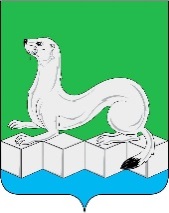 Контрольно-счетная палатаУсольского муниципального районаИркутской области665479, Российская Федерация, Иркутская область, Усольский муниципальный район, Белореченское муниципальное образование, рп. Белореченский, здание 100тел./факс (839543) 3-60-86 Е-mail: kspus21@mail.ruОГРН 1213800025361  ИНН 3801154463 КПП 380101001Контрольно-счетная палатаУсольского муниципального районаИркутской области665479, Российская Федерация, Иркутская область, Усольский муниципальный район, Белореченское муниципальное образование, рп. Белореченский, здание 100тел./факс (839543) 3-60-86 Е-mail: kspus21@mail.ruОГРН 1213800025361  ИНН 3801154463 КПП 38010100114.04.2023г.   №90на №_____ от_______Главе Новожилкинского сельского поселения Усольского муниципального района Иркутской областиДашкевичу А.А.